EMPOWERING AGGIES: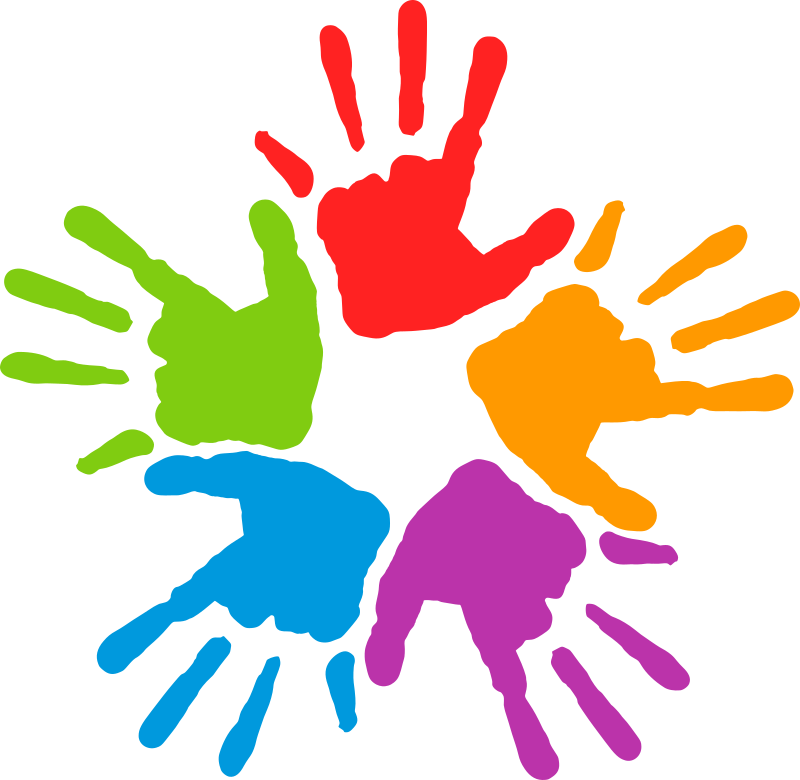 A Students of Color Support GroupMONDAYS FROM 3:00 PM UNTIL 4:30 PMAGGIE HEALTH & WELLNESS CENTEREMPOWERING AGGIES provides a safe space for NMSU students to openly engage in conversations of: Academic and work environment concernsFamily & romantic relationshipsSexism, LGBTQAI+ concerns, genderismRacism, colorism, & recent political climateSelf-awareness & esteem, emotional issues & stressorsOpen to all current NMSU students who identify with at least one racial/ethnic minority group that have experienced discrimination. Space is limited, if interested please contact Group Facilitator Chantelle Yazzie, LMSW or visit the center to schedule a pre-group meeting.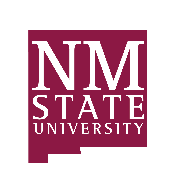 